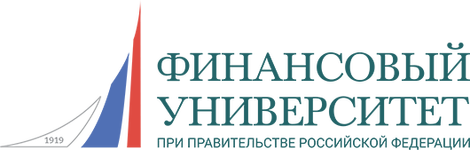 Федеральное государственное бюджетное образовательное учреждение высшего образования «Финансовый университет при Правительстве Российской Федерации» (Финуниверситет)Барнаульский филиалПРОГРАММА научного студенческого круглого стола Современные инструменты маркетингаМесто проведения:Барнаульский филиалАдрес: г. Барнаул, просп. Ленина, 54, ауд. 60425 апреля 2017 годаБарнаул - 2017Организаторы: Кафедра «Экономика, менеджмент и маркетинг» Барнаульского филиала Финансового университета при Правительстве РФ.Дата проведения: 25.04.2017 годаНачало: в 9.40 час.Место проведения: Аудитория 604, Барнаульского филиала Финансового университета при Правительстве РФУчастники: студенты второго курса направления «Экономика» Барнаульского филиала Финансового университета при Правительстве РФ; научно-педагогические работники кафедры «Экономики, менеджмента и маркетинга» Барнаульского филиала Финансового университета при Правительстве РФ (Разгон А.В. и Межина М.В.).Модератор: Разгон А.В., к.э.н., доцент, доцент кафедры «ЭМиМ».Вопросы для обсуждения: Партизанский маркетингГендерный маркетинг«Зеленый» маркетингНейромаркетингРасширенные креативные группыВирусный маркетингProduct PlacementПриглашаем принять участие всех желающих!